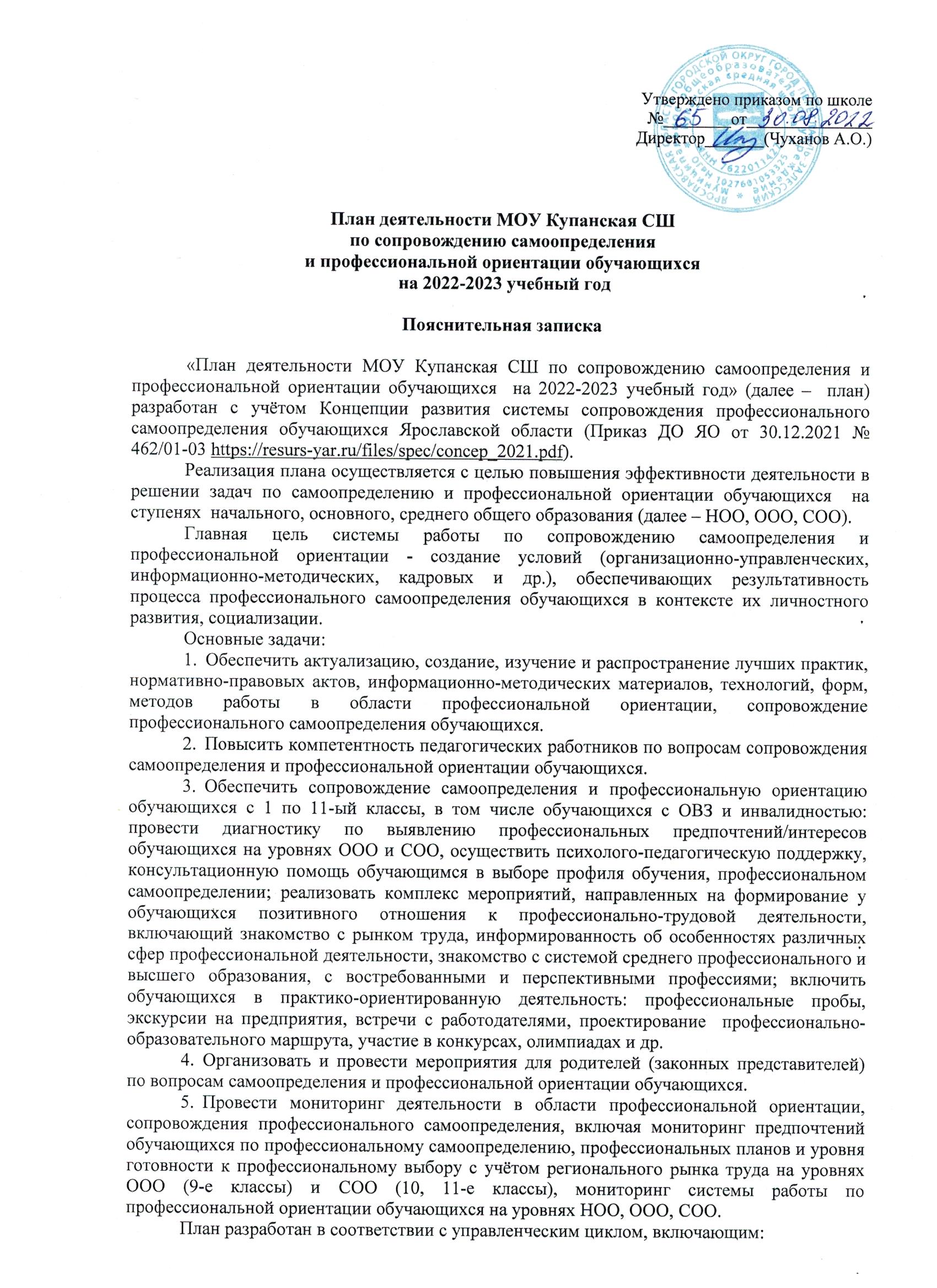 постановку цели и задач по самоопределению и профессиональной ориентации;определение показателей оценки системы работы по самоопределению и профессиональной ориентации обучающихся общеобразовательной организации;принятие мер, управленческих решений, разработку мероприятий, направленных на повышение эффективности деятельности в области профессиональной ориентации;проведение мониторинга достижения целевых значений показателей оценки системы работы по самоопределению и профессиональной ориентации обучающихся общеобразовательной организации;анализ достижения показателей системы работы по самоопределению и профессиональной ориентации обучающихсяразработку адресных рекомендаций, с учётом результатов мониторинга;анализ эффективности деятельности на основе проведения повторного мониторинга достижения показателей.Отчетным периодом реализации плана МОУ Купанская СШ  является учебный год. Результаты реализации мероприятий, включенных в план, рассматриваются на педагогическом совете.Контактная информация:ГУ ЯО «Центр профессиональной ориентации и психологической поддержки «Ресурс»:Лодеровский Артём Владимирович, заведующий отделом психологического сопровождения и консультирования, avl711@mail.ruБелякова Ольга Павловна, главный специалист, belyakovaresurs@mail.ruТел. 8(4852) 72-95-00E-mail: root@resurs.edu.yar.ruСайт: http://resurs-yar.ru/Школа профессий будущего: https://shpb.edu.yar.ru/Абитуриент 76: https://abiturient76.ru/Будущая  работа или экономика Ярославии и рынок труда https://resurs-yar.ru/files/starsheklassniki/rt/str1.pdf План деятельности по сопровождению самоопределения и профессиональной ориентации обучающихся МОУ Купанская СШ на 2022-2023 уч. г.№п/пНаправления деятельности/мероприятияСрокиОтветственные, исполнители Документы для ознакомленияСсылки на документРезультаты деятельности1234567I. Постановка цели и задач по самоопределению и профессиональной ориентации обучающихся на 2022-2023 учебный годI. Постановка цели и задач по самоопределению и профессиональной ориентации обучающихся на 2022-2023 учебный годI. Постановка цели и задач по самоопределению и профессиональной ориентации обучающихся на 2022-2023 учебный годI. Постановка цели и задач по самоопределению и профессиональной ориентации обучающихся на 2022-2023 учебный годI. Постановка цели и задач по самоопределению и профессиональной ориентации обучающихся на 2022-2023 учебный годI. Постановка цели и задач по самоопределению и профессиональной ориентации обучающихся на 2022-2023 учебный годI. Постановка цели и задач по самоопределению и профессиональной ориентации обучающихся на 2022-2023 учебный год1.1.Ознакомление с результатами мониторинга достижения показателей системы работы по самоопределению и профессиональной ориентации обучающихся муниципалитета/регионаи адресными рекомендациями Сентябрь-октябрь,  2022 г.Письмо департамента образования Ярославской области от 21.07.2022 № ИХ.24-6264_22 «О результатах мониторинга по самоопределению и профессиональной ориентации обучающихся»Информационно-аналитические материалы по результатам мониторинга профессиональной ориентации обучающихся Ярославской области за 2021 год https://resurs-yar.ru/files/spec/monitoring2021/24_6264_22.pdfРуководящие и педагогические работники ОО ознакомлены с результатами, адресными рекомендациями.Выявлены проблемы, спланированы меры, мероприятия по повышению эффективности профессиональной ориентации обучающихся1.2.Ознакомление с результатами мониторинга достижения показателей предпочтений обучающихся по  профессиональному самоопределению, профессиональных планов и  уровня готовности к профессиональному выбору с учётом регионального рынка труда на уровнях ООО (9-е кл.) и СОО (10, 11-е кл.)и адресными рекомендациями по результатам мониторинга  достижения показателейСентябрь-октябрь,  2022 г.Письмо департамента образования Ярославской области от 21.07.2022 № ИХ.24-6275_22 «О результатах мониторинга профессиональных предпочтений, планов и уровня готовности к профессиональному выбору старшеклассников» https://resurs-yar.ru/files/spec/m_pp/24_6275_22.pdfРуководящие и педагогические работники ознакомлены с результатами, адресными рекомендациями.Спланирована деятельность по обеспечению участия обучающихся в мониторинге  по выявлению предпочтений обучающихся по  профессиональному самоопределению, профессиональных планов и  уровня готовности к профессиональному выбору с учётом регионального рынка труда на уровнях ООО (9-е кл.) и СОО (10, 11-е кл.)1.2.Ознакомление с результатами мониторинга достижения показателей предпочтений обучающихся по  профессиональному самоопределению, профессиональных планов и  уровня готовности к профессиональному выбору с учётом регионального рынка труда на уровнях ООО (9-е кл.) и СОО (10, 11-е кл.)и адресными рекомендациями по результатам мониторинга  достижения показателейСентябрь-октябрь,  2022 г.Приложения:Приложения:Руководящие и педагогические работники ознакомлены с результатами, адресными рекомендациями.Спланирована деятельность по обеспечению участия обучающихся в мониторинге  по выявлению предпочтений обучающихся по  профессиональному самоопределению, профессиональных планов и  уровня готовности к профессиональному выбору с учётом регионального рынка труда на уровнях ООО (9-е кл.) и СОО (10, 11-е кл.)1.2.Ознакомление с результатами мониторинга достижения показателей предпочтений обучающихся по  профессиональному самоопределению, профессиональных планов и  уровня готовности к профессиональному выбору с учётом регионального рынка труда на уровнях ООО (9-е кл.) и СОО (10, 11-е кл.)и адресными рекомендациями по результатам мониторинга  достижения показателейСентябрь-октябрь,  2022 г.Аналитическая справка о состоянии профессиональных предпочтений, профессиональных планов и уровня готовности к профессиональному выбору выпускников основного общего образования (9 классы) Ярославской области https://resurs-yar.ru/files/spec/m_pp/as2021_2022_9.pdfРуководящие и педагогические работники ознакомлены с результатами, адресными рекомендациями.Спланирована деятельность по обеспечению участия обучающихся в мониторинге  по выявлению предпочтений обучающихся по  профессиональному самоопределению, профессиональных планов и  уровня готовности к профессиональному выбору с учётом регионального рынка труда на уровнях ООО (9-е кл.) и СОО (10, 11-е кл.)1.2.Ознакомление с результатами мониторинга достижения показателей предпочтений обучающихся по  профессиональному самоопределению, профессиональных планов и  уровня готовности к профессиональному выбору с учётом регионального рынка труда на уровнях ООО (9-е кл.) и СОО (10, 11-е кл.)и адресными рекомендациями по результатам мониторинга  достижения показателейСентябрь-октябрь,  2022 г.Презентация «Состояние профессиональных предпочтений, профессиональных планов и уровня готовности к профессиональному выбору выпускников 9-х классов общеобразовательных организаций Ярославской области 2021/2022 учебный год»https://resurs-yar.ru/files/spec/m_pp/prez9_2022.pdfРуководящие и педагогические работники ознакомлены с результатами, адресными рекомендациями.Спланирована деятельность по обеспечению участия обучающихся в мониторинге  по выявлению предпочтений обучающихся по  профессиональному самоопределению, профессиональных планов и  уровня готовности к профессиональному выбору с учётом регионального рынка труда на уровнях ООО (9-е кл.) и СОО (10, 11-е кл.)1.2.Ознакомление с результатами мониторинга достижения показателей предпочтений обучающихся по  профессиональному самоопределению, профессиональных планов и  уровня готовности к профессиональному выбору с учётом регионального рынка труда на уровнях ООО (9-е кл.) и СОО (10, 11-е кл.)и адресными рекомендациями по результатам мониторинга  достижения показателейАналитическая справка о состоянии профессиональных предпочтений, профессиональных планов и уровня готовности к профессиональному выбору выпускников среднего общего образования Ярославской области, 2021/2022 учебный годhttps://resurs-yar.ru/files/spec/m_pp/as2021_2022_11.pdfРуководящие и педагогические работники ознакомлены с результатами, адресными рекомендациями.Спланирована деятельность по обеспечению участия обучающихся в мониторинге  по выявлению предпочтений обучающихся по  профессиональному самоопределению, профессиональных планов и  уровня готовности к профессиональному выбору с учётом регионального рынка труда на уровнях ООО (9-е кл.) и СОО (10, 11-е кл.)1.2.Ознакомление с результатами мониторинга достижения показателей предпочтений обучающихся по  профессиональному самоопределению, профессиональных планов и  уровня готовности к профессиональному выбору с учётом регионального рынка труда на уровнях ООО (9-е кл.) и СОО (10, 11-е кл.)и адресными рекомендациями по результатам мониторинга  достижения показателейПрезентация «Состояние профессиональных предпочтений, профессиональных планов и уровня готовности к профессиональному выбору выпускников 11-х классов общеобразовательных организаций Ярославской области, 2021/2022 учебный год»https://resurs-yar.ru/files/spec/m_pp/prez11_2022.pdfРуководящие и педагогические работники ознакомлены с результатами, адресными рекомендациями.Спланирована деятельность по обеспечению участия обучающихся в мониторинге  по выявлению предпочтений обучающихся по  профессиональному самоопределению, профессиональных планов и  уровня готовности к профессиональному выбору с учётом регионального рынка труда на уровнях ООО (9-е кл.) и СОО (10, 11-е кл.)1.3.Постановка цели и задач организации по самоопределению и профессиональной ориентации обучающихся на 2022-2023 уч.г.Сентябрь-октябрь,  2022 г.Приказ департамента образования Ярославской области от 30.12.2021 № 462/01-03 «Об утверждении Концепции развития системы сопровождения профессионального самоопределения обучающихся Ярославской области»https://resurs-yar.ru/files/spec/concep_2021.pdfОпределены цель и задачи по самоопределению и профессиональной ориентации обучающихся на 2022-2023 уч.г.Рассмотрены на педагогическом советеII. Показатели оценки системы работы по самоопределению и профессиональной ориентации обучающихся II. Показатели оценки системы работы по самоопределению и профессиональной ориентации обучающихся II. Показатели оценки системы работы по самоопределению и профессиональной ориентации обучающихся II. Показатели оценки системы работы по самоопределению и профессиональной ориентации обучающихся II. Показатели оценки системы работы по самоопределению и профессиональной ориентации обучающихся II. Показатели оценки системы работы по самоопределению и профессиональной ориентации обучающихся II. Показатели оценки системы работы по самоопределению и профессиональной ориентации обучающихся 2.1.Организация сопровождения самоопределения и профессиональной ориентации с учётом показателей оценки системы работы по самоопределению и профессиональной ориентации обучающихся общеобразовательной организацииВ течение учебного годаПриказ департамента образования Ярославской области от 31.12.2019 № 493/01-03 «Об утверждении Положения о мониторинге системы работы по самоопределению и профессиональной ориентации обучающихся общеобразовательных организаций в муниципальных образованиях Ярославской области»https://resurs-yar.ru/files/spec/493_01-03.pdfОбразовательный процесс организован с учётом показателей оценки системы работы по самоопределению и профессиональной ориентации обучающихся 2.1.Организация сопровождения самоопределения и профессиональной ориентации с учётом показателей оценки системы работы по самоопределению и профессиональной ориентации обучающихся общеобразовательной организацииВ течение учебного годаЦелевые показатели реализации Комплекса мер по развитию профессиональной ориентации обучающихся и содействию трудоустройству выпускников, обучавшихся по образовательным программам среднего профессионального образования Ярославской области, на 2021-2024 годы (Утверждены на заседании межведомственного совета по координации деятельности в области профессиональной ориентации обучающихся и содействию трудоустройству выпускников, обучавшихся по образовательным программам среднего профессионального образования «17» июня 2021 года. Протокол № 1 от 17.06.2021 г.)https://resurs-yar.ru/files/spec/cp_21_24.pdfОбразовательный процесс организован с учётом показателей оценки системы работы по самоопределению и профессиональной ориентации обучающихся III. Мероприятия, меры, управленческие решения III. Мероприятия, меры, управленческие решения III. Мероприятия, меры, управленческие решения III. Мероприятия, меры, управленческие решения III. Мероприятия, меры, управленческие решения III. Мероприятия, меры, управленческие решения III. Мероприятия, меры, управленческие решения 3.1.НОРМАТИВНОЕ И ОРГАНИЗАЦИОННО-ПЕДАГОГИЧЕСКОЕ ОБЕСПЕЧЕНИЕНОРМАТИВНОЕ И ОРГАНИЗАЦИОННО-ПЕДАГОГИЧЕСКОЕ ОБЕСПЕЧЕНИЕНОРМАТИВНОЕ И ОРГАНИЗАЦИОННО-ПЕДАГОГИЧЕСКОЕ ОБЕСПЕЧЕНИЕНОРМАТИВНОЕ И ОРГАНИЗАЦИОННО-ПЕДАГОГИЧЕСКОЕ ОБЕСПЕЧЕНИЕНОРМАТИВНОЕ И ОРГАНИЗАЦИОННО-ПЕДАГОГИЧЕСКОЕ ОБЕСПЕЧЕНИЕНОРМАТИВНОЕ И ОРГАНИЗАЦИОННО-ПЕДАГОГИЧЕСКОЕ ОБЕСПЕЧЕНИЕ3.1.1.Планирование деятельности по профориентации с учётом нормативно-правовых документов федерального и регионального уровней Сентябрь-октябрь,  2022 г.Концепция развития системы сопровождения профессионального самоопределения обучающихся Ярославской области. Стр. 1 – 5 (Приказ департамента образования Ярославской области от 30.12.2021 № 462/01-03 «Об утверждении Концепции развития системы сопровождения профессионального самоопределения обучающихся Ярославской области»)https://resurs-yar.ru/files/spec/concep_2021.pdf Разработан/ актуализирован перечень нормативно-правовых документов, обеспечивающих деятельность  по самоопределению и профессиональной ориентации обучающихся 3.1.2.Разработка плана/программы по сопровождению самоопределения и профессиональной ориентации обучающихся с учётом нормативно-правовых документов, регламентирующих  профориентационную деятельностьСентябрь-октябрь,  2022 г.Комплекс мер по развитию профессиональной ориентации обучающихся и содействию трудоустройству выпускников, обучавшихся по образовательным программам среднего профессионального образования в Ярославской области,  на 2021-2024 годы (Утверждён на заседании межведомственного совета по координации деятельности в области профессиональной ориентации обучающихся и содействия трудоустройству выпускников, обучавшихся по образовательным программам среднего профессионального образования «28» декабря 2020 г. Протокол № 2 от 28.12.2020) https://resurs-yar.ru/files/spec/km_2021_2024_proekt.pdfПлан деятельности по самоопределению и профессиональной ориентации обучающихся разработан с учётом нормативно-правовых документов федерального и регионального уровней3.1.2.Разработка плана/программы по сопровождению самоопределения и профессиональной ориентации обучающихся с учётом нормативно-правовых документов, регламентирующих  профориентационную деятельностьСентябрь-октябрь,  2022 г.Дорожная карта по реализации плана мероприятий по развитию системы профессиональной ориентации и содействию трудоустройству обучающихся с инвалидностью и обучающихся с ОВЗ на 2016 - 2024 годыhttps://resurs-yar.ru/files/spec/dk_2024.pdfПлан деятельности по самоопределению и профессиональной ориентации обучающихся разработан с учётом нормативно-правовых документов федерального и регионального уровней3.1.3.Расширение сотрудничества с предприятиями, организациями, ПОО, ОО ВО: заключение (обновление) договоров, разработка планов совместной профориентационной деятельности2022-2023уч.г.Перечень поручений Президента Российской Федерации по итогам заседания Президиума Государственного Совета Российской Федерации 25 августа 2021 года (Утверждён Президентом Российской Федерации 24.09.2021 Пр-1808ГС, п.6)https://resurs-yar.ru/files/spec/01_31053_21.pdfЗаключены (обновлены) договоры с предприятиями, организациями, ПОО, ОО ВО, разработаны планы совместной профориентационной деятельности3.2.ИНФОРМАЦИОННОЕ И МЕТОДИЧЕСКОЕ ОБЕСПЕЧЕНИЕИНФОРМАЦИОННОЕ И МЕТОДИЧЕСКОЕ ОБЕСПЕЧЕНИЕИНФОРМАЦИОННОЕ И МЕТОДИЧЕСКОЕ ОБЕСПЕЧЕНИЕИНФОРМАЦИОННОЕ И МЕТОДИЧЕСКОЕ ОБЕСПЕЧЕНИЕИНФОРМАЦИОННОЕ И МЕТОДИЧЕСКОЕ ОБЕСПЕЧЕНИЕИНФОРМАЦИОННОЕ И МЕТОДИЧЕСКОЕ ОБЕСПЕЧЕНИЕ3.2.1.Оформление профориентационных стендов, уголков2022-2023уч.г.Письмо департамента образования Ярославской области от 17.02.2017 № ИХ.24-0864/17 «О кабинете профориентации»https://resurs-yar.ru/files/spec/prim_pol.pdfОбновлена профориентационная информация3.2.2.Использование в профориентационной деятельности успешных практик ОО области/муниципалитета2022-2023уч.г.Рекомендации по использованию успешных практик, разработанных с учетом анализа результатов мониторинга показателей рассмотрены на заседании Координационного совета по повышению качества образования (Письмо департамента образования Ярославской области от 22.07.2022 № ИХ.24-6314/22 «О направлении протокола Координационного совета и результатов Мониторингов)https://resurs-yar.ru/files/spec/doc_sistema/24_6314_22.pdfВ профориентационной деятельности используются успешные практикиОО области/муниципалитета.Обобщён опыт педагогических работников.3.2.2.Использование в профориентационной деятельности успешных практик ОО области/муниципалитета2022-2023уч.г.Письмо департамента образования Ярославской области от 28.07.2022 № ИХ.24-6502/22 «Об использовании лучших практик по профессиональной ориентации обучающихся»https://resurs-yar.ru/files/spec/24_6502_22.pdfВ профориентационной деятельности используются успешные практикиОО области/муниципалитета.Обобщён опыт педагогических работников.3.2.3Включение в рубрику «Полезные ссылки» сайта МОУ Купанская СШ ссылок на информационные ресурсыСентябрь -октябрь 2022 г.- сайт ГУ ЯО ЦПОиПП «Ресурс»- сайт «Школа профессий будущего»- Абитуриент 76- информацию о профориентационных играх «Экономика региона»http://resurs-yar.ru/https://shpb.edu.yar.ru/https://abiturient76.ru/https://yadi.sk/d/17gGrZq4XB_WVQОбучающиеся, родители (законные представители) ознакомлены с информационными ресурсами3.3.ПОВЫШЕНИЕ КОМПЕТЕНТНОСТИ РУКОВОДЯЩИХ И ПЕДАГОГИЧЕСКИХ РАБОТНИКОВ ПО СОПРОВОЖДЕНИЮ ПРОФЕССИОНАЛЬНОГО САМООПРЕДЕЛЕНИЯ ОБУЧАЮЩИХСЯПОВЫШЕНИЕ КОМПЕТЕНТНОСТИ РУКОВОДЯЩИХ И ПЕДАГОГИЧЕСКИХ РАБОТНИКОВ ПО СОПРОВОЖДЕНИЮ ПРОФЕССИОНАЛЬНОГО САМООПРЕДЕЛЕНИЯ ОБУЧАЮЩИХСЯПОВЫШЕНИЕ КОМПЕТЕНТНОСТИ РУКОВОДЯЩИХ И ПЕДАГОГИЧЕСКИХ РАБОТНИКОВ ПО СОПРОВОЖДЕНИЮ ПРОФЕССИОНАЛЬНОГО САМООПРЕДЕЛЕНИЯ ОБУЧАЮЩИХСЯПОВЫШЕНИЕ КОМПЕТЕНТНОСТИ РУКОВОДЯЩИХ И ПЕДАГОГИЧЕСКИХ РАБОТНИКОВ ПО СОПРОВОЖДЕНИЮ ПРОФЕССИОНАЛЬНОГО САМООПРЕДЕЛЕНИЯ ОБУЧАЮЩИХСЯПОВЫШЕНИЕ КОМПЕТЕНТНОСТИ РУКОВОДЯЩИХ И ПЕДАГОГИЧЕСКИХ РАБОТНИКОВ ПО СОПРОВОЖДЕНИЮ ПРОФЕССИОНАЛЬНОГО САМООПРЕДЕЛЕНИЯ ОБУЧАЮЩИХСЯПОВЫШЕНИЕ КОМПЕТЕНТНОСТИ РУКОВОДЯЩИХ И ПЕДАГОГИЧЕСКИХ РАБОТНИКОВ ПО СОПРОВОЖДЕНИЮ ПРОФЕССИОНАЛЬНОГО САМООПРЕДЕЛЕНИЯ ОБУЧАЮЩИХСЯ3.3.1Организация и  проведение обучающих семинаров-практикумов, тренингов по профориентационной тематике 2022-2023уч.г.сайт ГУ ЯО ЦПОиПП «Ресурс»http://resurs-yar.ru/specialistam/Проведены обучающиеся семинары-практикумы, тренинги по профориентационной тематике 3.3.2.Использование педагогическими работниками актуальной информации по рынку труда при проведении уроков, занятий по внеурочной деятельности2022-2023уч.г.«Будущая работа или экономика Ярославии и рынок труда»https://resurs-yar.ru/files/starsheklassniki/rt/str1.pdf Информационно-методические материалы используются при проведении уроков, занятий по внеурочной деятельности3.3.2.Использование педагогическими работниками актуальной информации по рынку труда при проведении уроков, занятий по внеурочной деятельности2022-2023уч.г.ТОП-Регион 76. Каталог (КАТАЛОГ - ТОП профессий и специальностей среднего профессионального образования, наиболее востребованных, перспективных и новых в Ярославской области – 2022)https://disk.yandex.ru/i/FRqQPoetoPyliQ Информационно-методические материалы используются при проведении уроков, занятий по внеурочной деятельности3.3.2.Использование педагогическими работниками актуальной информации по рынку труда при проведении уроков, занятий по внеурочной деятельности2022-2023уч.г.Анализ социально-экономической ситуации и рынка труда Ярославской областиhttps://disk.yandex.ru/i/J2uLST2FiqFizg Информационно-методические материалы используются при проведении уроков, занятий по внеурочной деятельности3.3.2.Использование педагогическими работниками актуальной информации по рынку труда при проведении уроков, занятий по внеурочной деятельности2022-2023уч.г.Наиболее востребованные профессии в Ярославской области ТОП-РЕГИОН 2021 ПрезентацияИнформационно-методические материалы используются при проведении уроков, занятий по внеурочной деятельности3.3.2.Использование педагогическими работниками актуальной информации по рынку труда при проведении уроков, занятий по внеурочной деятельности2022-2023уч.г.Инвестиционная карта Ярославской области. Перспективные потребности в кадрах на 2021-2027 гг.Информационно-методические материалы используются при проведении уроков, занятий по внеурочной деятельности3.4.ПРОФОРИЕНТАЦИОННЫЕ СОБЫТИЯПРОФОРИЕНТАЦИОННЫЕ СОБЫТИЯПРОФОРИЕНТАЦИОННЫЕ СОБЫТИЯПРОФОРИЕНТАЦИОННЫЕ СОБЫТИЯПРОФОРИЕНТАЦИОННЫЕ СОБЫТИЯПРОФОРИЕНТАЦИОННЫЕ СОБЫТИЯ3.4.1.Проведение диагностики  интересов, профессиональных предпочтений2022-2023 уч.г.Комплекс мер по развитию профессиональной ориентации обучающихся и содействию трудоустройству выпускников, обучавшихся по образовательным программам среднего профессионального образования в Ярославской области,  на 2021-2024 годы (Утверждён на заседании межведомственного совета по координации деятельности в области профессиональной ориентации обучающихся и содействия трудоустройству выпускников, обучавшихся по образовательным программам среднего профессионального образования «28» декабря 2020 г. Протокол № 2 от 28.12.2020)https://resurs-yar.ru/files/spec/km_2021_2024_proekt.pdf Проведена диагностика интересов, профессиональных предпочтений. 3.4.2.Обеспечение участия обучающихся5 – 11-х классов общеобразовательных организаций,в том числе детей с ОВЗ и инвалидностью,  в профориентационных мероприятиях / проектах с привлечением работодателей2022-2023уч.г.Комплекс мер по развитию профессиональной ориентации обучающихся и содействию трудоустройству выпускников, обучавшихся по образовательным программам среднего профессионального образования в Ярославской области,  на 2021-2024 годы (Утверждён на заседании межведомственного совета по координации деятельности в области профессиональной ориентации обучающихся и содействия трудоустройству выпускников, обучавшихся по образовательным программам среднего профессионального образования «28» декабря 2020 г. Протокол № 2 от 28.12.2020) Дорожная карта по реализации плана мероприятий по развитию системы профессиональной ориентации и содействию трудоустройству обучающихся с инвалидностью и обучающихся с ОВЗ на 2016 - 2024 гг.https://resurs-yar.ru/files/spec/km_2021_2024_proekt.pdfhttps://resurs-yar.ru/files/spec/dk_2024.pdfОбеспечено участие обучающихсяв мероприятиях/ проектах с привлечением работодателей3.4.3.Организация участия обучающихся в мероприятиях по ранней профориентации, в том числе в проекте «Билет в будущее», онлайн-уроках «ПроекКТОриЯ» и др.2022-2023уч.г.Соглашение о сотрудничестве в рамках реализации проекта по ранней профориентации учащихся 6-11-х классов общеобразовательных организаций «Билет в будущее» между Фондом Гуманитарных Проектов и департаментом образования Ярославской области от 07.09.2021 г.«Шоу профессий»https://resurs-yar.ru/files/spec/soglashenie2.pdfhttps://resurs-yar.ru/show_professyi/ Обучающиеся охвачены мероприятиями, направленными на раннюю профориентацию3.4.4.Обеспечение участия обучающихся 9-х классов, родителей (законных представителей), педагогических работников в областном профориентационном мероприятии «Скажи профессии Да!» («Фестиваль профессий»)2022-2023 уч.г.Сайт ГУ ЯО ЦПОиПП «Ресурс»: Профориентационные мероприятияhttps://resurs-yar.ru/specialistam/organizaciya_i_provedenie_proforientacionnoj_raboty/meropriyatiya_dlya_vas/ Обучающиеся приняли участие в областном профориентационном мероприятии «Скажи профессии Да!» («Фестиваль профессий»)3.4.5.Обеспечение участия обучающихся с 1 по 11-е классыво Всероссийском конкурсе «Здесь нам жить!» 2022-2023 уч.г.Приказ Минпросвещения России от 30.08.2022 № 788 « Об утверждении перечня олимпиад и иных интеллектуальных и (или) творческих конкурсов, мероприятий, направленных на развитие интеллектуальных и творческих способностей, способностей к занятиям физической культурой и спортом, интереса к научной (научно-исследовательской), инженерно-технической, изобретательской, творческой, физкультурно-спортивной деятельности, а также на пропаганду научных знаний, творческих и спортивных достижений, на 2022/23 уч.г.» https://resurs-yar.ru/files/spec/jkh/2022_2023/788.pdf https://resurs-yar.ru/specialistam/organizaciya_i_provedenie_proforientacionnoj_raboty/zdes_nam_jit/ Обучающиеся приняли участие во Всероссийском конкурсе «Здесь нам жить!» 3.4.6.Проведение профориентационных игр с использованием комплекта профориентационных игр «Экономика региона»2022-2023 уч.г.Комплект профориентационных игр «Экономика региона»https://yadi.sk/d/17gGrZq4XB_WVQОбучающиеся повысили информированность о пространстве будущей работы, экономике региона, отраслях, видах экономической деятельности3.4.7.Организация проведения профессиональных проб, профессионально-ориентированных мастер-классов2022-2023 уч.г.Материалы для занятийhttp://resurs-yar.ru/specialistam/organizaciya_i_provedenie_proforientacionnoj_raboty/materialy_dlya_zanyatij/Обучающиеся приняли участие в профессиональных пробах, мастер-классах3.4.8.Вовлечение обучающихся внаучно-техническое творчество (Инициатива «Школьники в научно-технической деятельности»), исследовательскую деятельность через знакомство с российскими учеными и их изобретениями (Инициатива «Наука рядом»)2022-2023 уч.г.План проведения в Российской Федерации Десятилетия науки и технологий (Утверждён Распоряжением Правительства РФ от 25 июля 2022 года № 2036-р)http://static.government.ru/media/files/YEA0RP13TXUnHadIrmsTUe6ZgQZxBBiQ.pdfВ результате разноформатного (открытые уроки, экскурсии в лаборатории и др.) взаимодействия школьников и их родителей с учеными созданы дополнительные возможности для привлечения молодежи в сферу исследований и разработок. 3.4.9.Вовлечение обучающихся в проектирование будущего. (Инициатива «Проектирование будущего»)2022-2023 уч.г.План проведения в Российской Федерации Десятилетия науки и технологий (Утверждён Распоряжением Правительства РФ от 25 июля 2022 года № 2036-р)http://static.government.ru/media/files/YEA0RP13TXUnHadIrmsTUe6ZgQZxBBiQ.pdfОбучающиеся овладели навыками планирования будущего 3.4.10.Ознакомление обучающихся:с профессиями и специальностями, направлениями подготовки, наиболее востребованными, новыми и перспективными в Ярославской области (топ-регион)с кадровыми потребностями экономики областис компетенциями будущего 2022-2023 уч.г.Материалы для занятийhttp://resurs-yar.ru/specialistam/organizaciya_i_provedenie_proforientacionnoj_raboty/profobr1/http://resurs-yar.ru/prognozy_rynka_truda/http://resurs-yar.ru/shkolnikam_i_abiturientam/vyberi_svoe_professionalnoe_buduwee/malaya_enciklopediya/Проведены занятия.Обучающиеся повысили информированность в области профессиональной ориентации3.4.11.Проведение  экскурсий на предприятия, организации2022-2023 уч.г.КАТАЛОГ профориентационных экскурсий Ярославской областиhttp://resurs-yar.ru/files/spec/kpek.pdfПроведены экскурсии3.4.12.Проведение занятий по дополнительному образованию детей в сфере инженерно-технического творчества 2022-2023 уч.г.Приказ департамента образования Ярославской области от 06.09.2021 № 274/01-03 «Об утверждении комплексного плана мероприятий по организационно-методической поддержке центров «Точка роста, детских технопарков «Кванториум», центров цифрового образования «IT-куб», функционирующих в Ярославской области в 2021/20222 учебном годуhttps://resurs-yar.ru/files/spec/274_01_03.pdfОрганизованы и проведены занятия по дополнительному образованию детей в сфере инженерно-технического творчества3.4.13.Организация учёта достижений обучающихся с 1 по 11-ый классы (создание портфолио)2022-2023 уч.г.Организован учёт достижений обучающихся с 1 по 11-ый классы (создание портфолио)3.4.14.Проведение консультаций для обучающихся, родителей (законных представителей) по вопросам выбора сферы деятельности, профессионального обучения, о возможностях получения специализированной помощи по трудоустройству в летний период2022-2023 уч.г.Запись на консультацию в ГУ ЯО ЦПОиПП «Ресурс»http://resurs-yar.ru/zapis_na_konsultaciyu/https://yarmp.ru/informationПроведены консультации3.5.ВЗАИМОДЕЙСТВИЕ С РОДИТЕЛЯМИВЗАИМОДЕЙСТВИЕ С РОДИТЕЛЯМИВЗАИМОДЕЙСТВИЕ С РОДИТЕЛЯМИВЗАИМОДЕЙСТВИЕ С РОДИТЕЛЯМИВЗАИМОДЕЙСТВИЕ С РОДИТЕЛЯМИВЗАИМОДЕЙСТВИЕ С РОДИТЕЛЯМИ3.5.1.Проведение родительских собраний (круглых столов, конференций, консультаций и т.д.) по сопровождению профессионального самоопределения обучающихся2022-2023 уч.г.Материалы для ознакомленияhttp://resurs-yar.ru/roditelyam/Проведены профориентационные мероприятия для родителей (законных представителей)IV. Мониторинг и анализ достижения показателей системы работы по самоопределению и профессиональной ориентации обучающихсяIV. Мониторинг и анализ достижения показателей системы работы по самоопределению и профессиональной ориентации обучающихсяIV. Мониторинг и анализ достижения показателей системы работы по самоопределению и профессиональной ориентации обучающихсяIV. Мониторинг и анализ достижения показателей системы работы по самоопределению и профессиональной ориентации обучающихсяIV. Мониторинг и анализ достижения показателей системы работы по самоопределению и профессиональной ориентации обучающихсяIV. Мониторинг и анализ достижения показателей системы работы по самоопределению и профессиональной ориентации обучающихсяIV. Мониторинг и анализ достижения показателей системы работы по самоопределению и профессиональной ориентации обучающихся4.1.Проведение мониторинга по самоопределению и профессиональной ориентации обучающихсяДекабрь, 2022 г. - январь, 2023 г.Материалы для ознакомленияhttps://resurs-yar.ru/proforientaciya/analiticheskie_materialy_stati1/Организован и проведён мониторинг по самоопределению и профессиональной ориентации обучающихся.Проведён анализ, выявлены проблемы, проработаны адресные рекомендации4.2.Организация участия обучающихся в мониторинге предпочтений обучающихся 9 и 11-х классов по  профессиональному самоопределению, профессиональных планов и  уровня готовности к профессиональному выбору с учётом регионального рынка труда Октябрь2022 г.Материалы для ознакомленияhttps://resurs-yar.ru/proforientaciya/analiticheskie_materialy_stati1/Организован и проведён мониторинг предпочтений обучающихся по  профессиональному самоопределению, профессиональных планов и  уровня готовности к профессиональному выбору с учётом регионального рынка труда на уровнях ООО (9-е классы) и СОО (10, 11-е классы).Проведён анализ, выявлены проблемы, проработаны адресные рекомендацииV. Анализ эффективности принятых мерV. Анализ эффективности принятых мерV. Анализ эффективности принятых мерV. Анализ эффективности принятых мерV. Анализ эффективности принятых мерV. Анализ эффективности принятых мерV. Анализ эффективности принятых мер5.1.Проведение самоанализа профориенационной деятельностиМай - июнь 2023 г.На основе проведенных мониторингов п.4.1, 4.2Проведён самоанализ профориенационной деятельности. Выявлена динамика. Сделано заключение об эффективности принятых мер